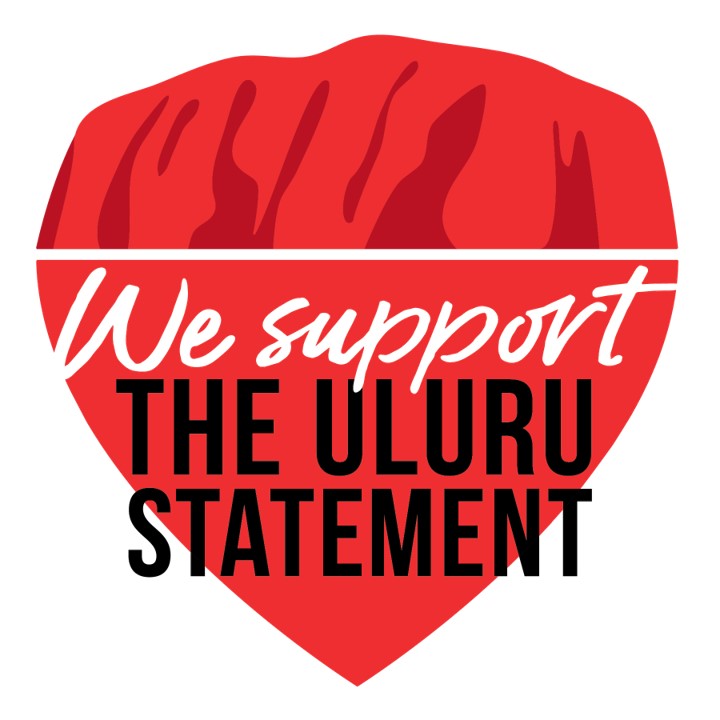 (Your Name)  invites you to  (Event Name)WhenWhereAdditional details, Speakers etcRSVP details 